PENGARUH AKTIVITAS BELAJAR TERHADAP PRESTASI BELAJAR SISWA KELAS X SMA SWASTA PRIMA TEMBUNG T.A 2020/2021SKRIPSIOlehNIRMAYANTI BOANG MANALU  NPM. 171324038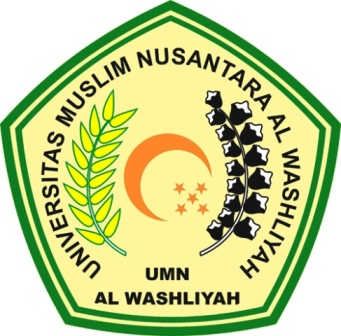 FAKULTAS KEGURUAN DAN ILMU PENDIDIKANUNIVERSITAS MUSLIM NUSANTARA AL-WASHLIYAHMEDAN  2021PENGARUH AKTIVITAS BELAJAR TERHADAP PRESTASI BELAJAR SISWA KELAS X SMA SWASTA PRIMA TEMBUNGT.A 2020/2021Skripsi ini diajukan sebagai syarat untuk memperoleh gelar Sarjana Pendidikan pada Program Studi Pendidikan EkonomiOlehNIRMAYANTI BOANG MANALU  NPM. 171324038FAKULTAS KEGURUAN DAN ILMU PENDIDIKANUNIVERSITAS MUSLIM NUSANTARA AL-WASHLIYAHMEDAN  2021